День знаний      В Заиграевском социально-реабилитационном центре стало доброй традицией проводить мероприятие к 1 сентября. День знаний- это праздник учеников и их наставников- учителей, воспитателей, которые во многом заменяют детям, которые находятся в трудной жизненной ситуации их родственников. Программа была наполненная разнообразными играми, конкурсами, викторинами. Главными героями стали первоклассники. Дети выучили стихи о школе, приняли участие в игре "Собери портфель", получили подарки. Было весело, интересно, познавательно. С праздником Днем знаний. Воспитатель Пилипчик Е.Ф.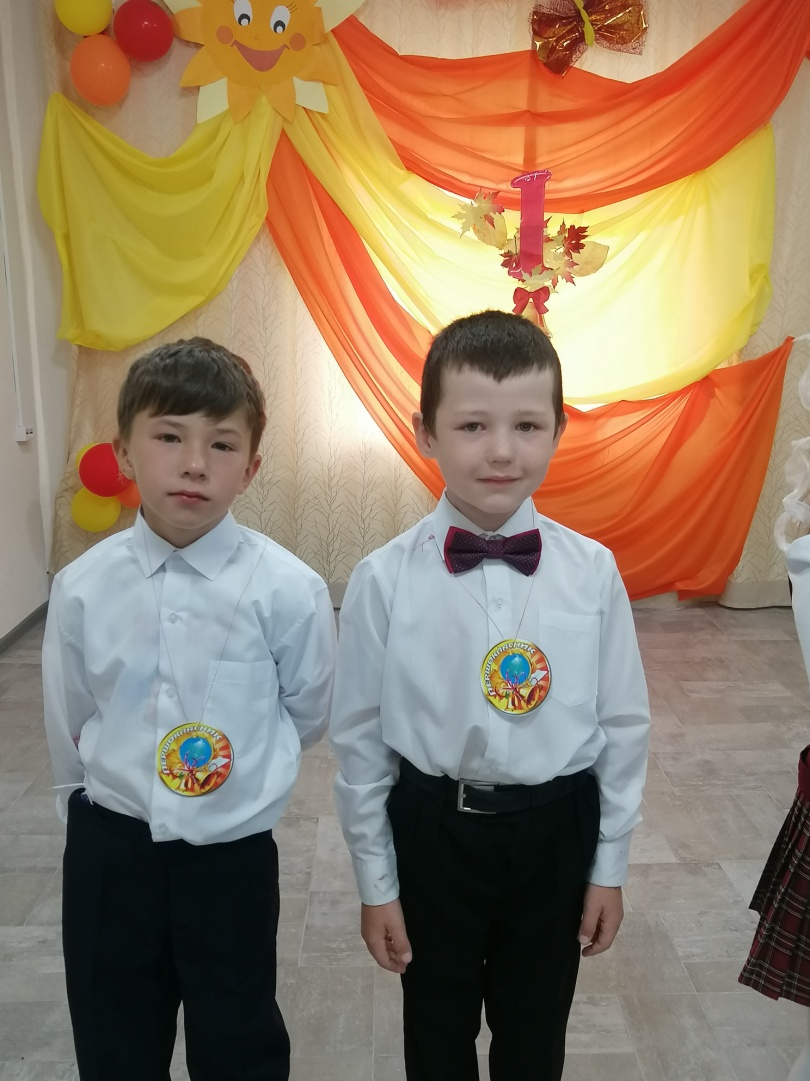 